NCPHA GOVERNING COUNCIL MEETING MINUTES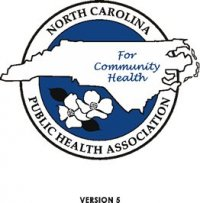 THURSDAY DECEMBER 9, 2021ZOOM MEETING 10 AMAttending:  Leah Mayo, Katye Griffin, Kim Dittmann, Jason Tyson, Rod Jenkins, Iulia Vann, Mike Zelek, Peg O’Connell, LaShonda Ouk, Brittan Williams, Honey Estrada, Cheryl Kovar, Virginia Hiehaus, Wes Grey, Amy Belflower Thomas, Torica Fuller, Tonya Zimmerman, Andrea Freeman, Jaimee Watts-Isley, Pamela Brown, Deborah Smith, Betty FohIntroductions:  Leah Mayo opened the meeting and welcomed members.  BUSINESS:Approval of Minutes:  Kim McNeal reported*Minutes from 10/5/21 were emailed by Kim Dittmann on 12/6/21.  No corrections or additions suggested. Brittan Williams motioned to approve the minutes as presented. Iulia Vann seconded the motion. No further discussion held. Vote taken and approved unanimously.  Financial Reports:  Kim McNeal reported. *Kim McNeal presented Statement of Financial Position report, ending 10/31/2, with total assets of $1,685,630.20 and total liabilities of $563,912.82.  Net assets reported of $1,121,717.38.  Report was emailed 12/6/21 by Kim Dittmann.  Rod Jenkins motioned to approve the financial report as presented.  Cheryl Kovar seconded the motion. No further discussion. Vote taken and approved unanimously.Executive Director Report:  Katye Griffin reported.*No reportOperations Officer Report:  Kim Dittmann reported. *Kim Dittmann discussed conflict of interest form and request its return by Governing Council members.*Kim reported 1103 individual and 776 organizational members.  She noted that seven organizational members had not renewed but Kim has reached out.  *Kim offered a meeting to new section leadership on roles and responsibilities.  She requested those interested email her.*Kim noted that second Certified Case Manager prep class was added for 3/7-3/8/22.  18 out of 40 slots already taken.Communications Officer Report:  Jason Tyson reported*Jason Tyson discussed work with Brasco.  He stated they have been working with NCPHA, Alliance and NC Local Health Directors’ Association on branding and presenting organizations to public.  Brasco provided a document on findings and next steps.  This can be shared.    EXECUTIVE & STANDING COMMITTEE REPORTS:President:  Leah Mayo reported. *Leah Mayo thanked past leaders and welcomed new section leaders. * Leah congratulated Kim Dittmann for winning the APHA Council of Affiliate’s Outstanding Affiliate Staff of the Year Award.  *Leah reported that the Fall Educational Conference 2021 will now be April 2022.  Executive Committee voted on COVID protocols and full vaccination for attendees.  Executive Committee will revisit for additional protocols, if needed, in at March 2022 retreat. Vote taken by Governing Council and approved unanimously.*Leah reported that MPH intern, Kennedy Houze, is finishing her work this week.  Kennedy produced video for virtual FEC and also one pagers for each section.  These will be shared with sections.  One pagers can be used a various conference to encourage people to join NCPHA and participate in sections.President-Elect/Professional Development:  Rod Jenkins reported. * Rod Jenkins reported 1/12/22 is first committee meeting for FEC 2022.  Conference will be held September 14-16, 2022 in Wilmington.  Committee open to conference themes.Vice President/Public Awareness:  Iulia Vann reported. * Iulia Vann reported that she has chaired first committee meeting and working on newsletter.  Group anticipates its release this month.  Iulia discussed some topics from newsletter. Committee also discussed success from past lunch and learns and interest in continuing these events.  Committee is looking to have one in February 2022.Immediate Past President/Organizational Structure:  Mike Zelek reported. *Mike Zelek reported that annual review for Katye Griffin’s position was completed 9/30/21 by the three association presidents with no concerns.Membership and Outreach: VACANT* David Howard has stepped down as chair of this committee.  A potential chair has been identified, and there will be meeting with this person 12/13/21.Advocacy:  Peg O’Connell reported.*Peg O’Connell reported that new state budget was signed November 2021.  $36 million was designated for CD.  She reported that there are also appropriations for food insecurity and tobacco.  *Peg reported that Advocacy worked to stop legislation that would not have been positive for public health issues. *Peg reported that Medicaid expansion was not in budget but movement was made in the last session.  She stated that an extension for post-partum benefits from 2 months to 1 year was approved.  She stated there was also an expansion of benefits to parents of children in foster care.*Peg reported that Advocacy committee met 12/7/21.Audit Committee: LaShonda Ouk reported.* No report.APHA:  Brittan Williams reported.* Brittan Williams reported on APHA conference, held in October 2021. Brittan reported that APHA offers a student bulk program. This is similar to organizational memberships but specifically for schools of public health where they can purchase bulk memberships for students at a discount.  Brittan discussed Colorado affiliate’s award received around being anti-racist organization.  Members-At-Large: Nina Beech, Bruce Robistow, Honey Estrada, Josh Swift, Cheryl Kovar, Karen Powell*No reportACADEMIC LIASON: Yolanda Massey-McCullough*No reportAD HOC COUNSELLOR OF LAW: Chris Hoke* No report.DPH LIAISON: Virginia Niehaus reported.* No reportAFFILIATE REPORTS:  Eastern District:  Wes Gray reported *Wes Gray reported that Eastern District held a Virtual Conference August 2021.*Wes reported that Spring Eastern District Conference will be 4/5-4/8/22 in Atlantic Beach.  Theme will be “Public Health:  Post COVID-What is on the Horizon?”SECTION REPORTS:Aging:  Ruth Little * No reportAcademic/Practice-Based Research: Amy Belflower Thomas/Torica Fuller reported.*Amy Belflower Thomas reported that annual business meeting held October 2021.  She and Torica Fuller will serve as co-chairs.*Amy reported that by-laws were updated at this meeting.*Amy reported that abstracts reviewed and invites for podium and oral presentations at April FEC meeting have been sent.Dental Health: Cindy Ashley* No reportEnvironmental Health	:  Tonya Zimmerman reported.* Tonya Zimmerman reported that annual business meeting held 10/7/21. New executive committee members elected.Epidemiology/Stats/Lab:  LeAnn Martin * No reportFinance, Administration, Mgt Support, Internet Technology (FAMI): Andrea Freeman reported. *Andrea Freeman reported that section is working on speaker confirmations for April 2022 conference.  She noted that state management/supervisor training is a conflict for the conference so consultants may not be able to participate in conferenceNursing:  Jaimee Watts-Isley reported.*Jaimee Watts-Isley reported that business meeting with awards and scholarships have been completed.*Jaimee reported that section is working on April 2022 and September 2022 FEC conferences.  She asked how other sections were balancing planning both.  Kim Dittmann suggested discussing this at first FEC planning committee meeting.Public Health Leadership:  Pamela Brown reported.*Pamela Brown reported sections held a mini meeting in October 2021.  Section plans to elect new officers at April 2022 meeting.  Social Work: Deborah Smith reported.*Deborah Smith reported that annual business meeting was held October 2021 and new officers elected.*She reported that section is working on program for April 2022 conference.Wellness and Prevention:  Betty Foh reported.*Betty Foh reported that annual business meeting will be held at first section meeting of 2022 for conference planning and leadership.Women’s & Children’s Health:  Gerri Mattson *No reportYoung Professionals:  Emily Harwood * Leah Mayo stated Young Professional held a November 2021 virtual event for networking and planning for group.  She stated several members interested in leadership.*Leah reported that Young Professional are planning an in-person event prior to Health Directors’ Conference SPECIAL APPOINTMENTSHealthy NC 2020:  Kathy Dail* No reportParliamentarian: Eunice Inman* No reportCitizens for Public Health:  Shahnee Haire * No reportPride in Public Health: VacantStudent Representative:  VacantOther BusinessMeeting adjourned 1:18 p.mRespectfully submitted,Kim McNealSecretary/Treasurer, NCPHA